INHALTSVERZEICHNISBESCHREIBUNG DES INTELLEKTUELLEN OUTPUTS 3Die im Folgenden zusammengestellten Leitfäden für Trainingseinheiten gehören zum ERASMUS+ Projekt "MIG-DHL: Entwicklung eines Trainingsprogramms zur Verbesserung der digitalen Gesundheitskompetenz von Migrant*innen" (Ref. 2020-1-DE02-KA204-007679) und zum (so genannten) Intellektuellen Output 3 "Designed Practical Training Activities", koordiniert vom Polibienestar Research Institute -UVEG-. In den Leitfäden werden die Inhalte und die Methodik für die Endnutzer*innen auf der Grundlage der vorangegangenen Co-Creation-Sitzungen, die während des Projekts durchgeführt wurden, vorgestellt. Das Hauptziel der Leitfäden besteht darin, die Inhalte, Methoden und Werkzeuge zu präsentieren, die für die Schaffung und Verbesserung der Kompetenzen von Migrant*innen erforderlich sind, um ihre digitale Gesundheitskompetenz zu verbessern. Im weiteren Verlauf sind mit der Abkürzung DPTA (aus dem Englischen: Designed Practical Training Activities) die Leitfäden gemeint.m sicherzustellen, dass die Inhalte der Schulung auf die Ansprüche und Bedürfnisse der Zielgruppe passen, um die digitale Gesundheitskompetenz der Teilnehmenden zu verbessern, basieren die Leitfäden auf den Ergebnissen der Co-Creation Session, die im Intellektuellem Output 1 im Projekt durchgeführt wurden.Öffentliche Interventionen, wie die im Rahmen des MIG-DHL-Projekts vorgeschlagenen, sind mit einer mehr oder weniger expliziten Theorie darüber verbunden, wie Veränderungen herbeigeführt werden sollen, die das Problem oder die Situation, die Anlass für die Intervention ist, abschwächen oder verbessern werden. Die Theorie des Wandels (auch Interventionstheorie oder Programmtheorie genannt) ist die Kette von Hypothesen darüber, wie die für die Intervention bereitgestellten Ressourcen die Entwicklung von Aktivitäten ermöglichen sollen, deren Ergebnis bestimmte Produkte (Outputs) sein werden, die wiederum kurz-, mittel- und langfristige Vorteile für die Gesellschaft als Ganzes oder für die Zielpopulation der Politik oder des Programms (Wirkungen oder Ergebnisse) erzeugen werden. Dieser theoretische Ansatz besteht aus den in der folgenden Abbildung dargestellten ElementenDie im Rahmen des MIG-DHL-Projekts konzipierte Schulung zielt darauf ab, die digitale Gesundheitskompetenz von Migrant*innen zu verbessern sowie weitere Unterstützungspersonen für diese Gruppe (z.B. Peers, Gesundheitsfachkräfte, etc.) zu befähigen, Wissen zu diesem Themenbereich an Migrant*innen weiterzugeben. Um dies zu erreichen, ist es notwendig, dass die Ressourcen und die Gestaltung der Aktivitäten, die zur Erreichung dieser Ziele durchgeführt werden, kohärent und angemessen sind. So sollten die Aktivitäten darauf abzielen, alle Dimensionen des Konzepts der digitalen Gesundheitskompetenz zu verbessern: operative Fähigkeiten; Navigationsfähigkeiten; Informationssuche; Bewertung der Zuverlässigkeit; Bestimmung der Relevanz; Hinzufügen von Inhalten; Schutz der Privatsphäre, einschließlich der optimalen und fokussierten Nutzung der entwickelten Schulungsmaterialien in realen Umgebungen. Somit lässt sich der vorab vorgestellte theoretische Ansatz wie folgt auf das Projekt MIG-DHL anwenden:EINFÜHRUNG Die entworfenen Leitfäden für die Trainingseinheiten sind eine Reihe von konkreten Vorlagen, die von den Trainer*innen bei der Durchführung der Schulungsaktivitäten verwendet werden können. Sie enthalten unter anderem eine detaillierte Erläuterung der umzusetzenden Methodik, die Anzahl der empfohlenen Schulungsteilnehmenden, die Dauer, die benötigten Ressourcen, Empfehlungen für die Verwaltung der Sitzungen sowie Hilfsmittel zur Durchführung der Sitzungen. Die in den Dokumenten enthaltenen konzipierten praktischen Schulungsaktivitäten sind als Standardansatz zu verstehen, der von den Trainer*innen in Bezug auf Dauer, Priorisierung und Abfolge der Inhalte oder Unterstützung durch die e-Training-Plattform an die jeweilige Zielgruppe angepasst werden muss. Am Ende dieses Dokuments sind eine Reihe von "Tipps für die Umsetzung" enthalten, die auf den direkten Erfahrungen während der Umsetzung der Pilotvalidierungsmaßnahmen des Projekts basieren und Empfehlungen für die richtige Anpassung dieser Leitfäden an verschiedene Umgebungen enthalten. Folgende Themen werden in den Schulungseinhalten behandelt:DPTA 1. Was ist digitale Gesundheitskompetenz und ihre Bedeutung? DPTA 2. Die wichtigsten Gesundheitsfragen bei der Ankunft in einem neuen LandDPTA 3. Dienstleistungen im GesundheitswesenDPTA 4. Digitale Kompetenzen entwickelnDPTA 5. Erkundung digitaler GesundheitstoolsDPTA 6. Aktiv sein im digitalen GesundheitsumfeldDie derzeitige Struktur der vorgestellten DPTAs basiert auf dem folgenden Grundgedanken: DPTA_1 dient dazu, dass die Teilnehmenden das Ziel des Kurses und das Konzept, um das sich der Kurs drehen wird, kennenlernen: Digitale Gesundheitskompetenz. DPTA_2 konzentriert sich auf die kulturellen Unterschiede zwischen ihren Heimatländern und den Ländern, in denen sie sich befinden. DPTA_3 konzentriert sich auf die Entwicklung der Gesundheitskompetenz der Teilnehmenden in Bezug auf die Gesundheitsdienste des Gastlandes als Grundvoraussetzung für eine gute digitale Gesundheitskompetenz. Die Tatsache, dass die ersten beiden DPTAs sich nicht speziell auf die Entwicklung digitaler Gesundheitskompetenz konzentrieren, schließt nicht aus, dass diese Fähigkeiten nebenbei entwickelt werden, z.B. bei der Durchführung von Aktivitäten. Die folgenden DPTAs konzentrieren sich speziell auf die Entwicklung von digitalen Gesundheitskompetenzen: DPTA_4 konzentriert sich auf die Grundfertigkeiten (operative Fertigkeiten; Navigationsfertigkeiten; Informationssuche; Bewertung der Zuverlässigkeit) und DPTA_5 zielt darauf ab, auf praktische Weise zu testen, ob die Teilnehmenden die meisten der digitalen Gesundheitskompetenzen (operative Fertigkeiten; Navigationsfertigkeiten; Informationssuche; Bewertung der Zuverlässigkeit; Bestimmung der Relevanz) erreicht haben. Die DPTA_6 konzentriert sich auf die letzten Fähigkeiten im Bereich der digitalen Gesundheitskompetenz (Hinzufügen von Inhalten und Schutz der Privatsphäre). Am Ende folgt eine abschließende Zusammenfassung des Kurses. Ziel ist es, dass die Teilnehmenden einerseits den Nutzen digitaler Gesundheitskompetenz verstehen, andererseits digitale Gesundheitskompetenz erlangen.Der/die Trainer*in kann jedoch entscheiden, die Reihenfolge der Themen oder die Dauer der Sitzungen zu ändern, je nach den Eigenschaften/Profilen der Teilnehmenden. Einige Teilnehmende müssen vielleicht nicht die grundlegendsten digitalen Fähigkeiten entwickeln (wie man einen Computer bedient, wie man eine Internetrecherche durchführt), aber sie brauchen vielleicht eine eingehende Lektion darüber, welche Gesundheitsdienste sie in Anspruch nehmen können (höchstwahrscheinlich im Fall einer jungen Zielgruppe). Umgekehrt ist es möglich, eine Zielgruppe zu finden, die sich in der umgekehrten Situation befindet (mit "fortgeschrittenen" Kenntnissen über das nationale Gesundheitssystem, aber mit dem Bedarf, die grundlegendsten digitalen Fähigkeiten zu entwickeln). Die Schulungseinheiten sind daher flexibel konzipiert. Die Schulungseinheiten wurden nach folgender Struktur entwickelt:Face-to-Face-Sitzungen, einschließlich theoretischer und vor allem praktischer Aktivitäten, Online-Training einschließlich Aufgaben und praktischer Aktivitäten, die unabhängig des Kurses durchgeführt werden können, um den Lernprozess zu unterstützen. Jede Schulungseinheit ist also aus Präsenzeinheiten und online Aktivitäten zusammengesetzt. Was die Online-Sitzungen betrifft, so bedeutet die Tatsache, dass sie "online" genannt werden, nicht, dass alle Aktivitäten mit Online-Methoden oder über das Internet durchgeführt werden müssen. Das Ziel dieser Aktivitäten ist es, dass die Teilnehmenden die Präsenzveranstaltungen auf praktische Weise reflektieren und vertiefen sowie neue Inhalte und Fähigkeiten auf dynamische Weise erlernen können. Synonyme für Online-Sitzungen sind in diesem Zusammenhang Sitzungen außerhalb des Unterrichts, Offline-Sitzungen, Fernsitzungen, synchrone oder asynchrone Sitzungen. Die Gesamtdauer des Trainingsprogramms beträgt ca. 38 Stunden und ist wie folgt auf Präsenzsitzungen und online-Sitzungen verteilt: Präsenzstunden: 27 Stunden.  Online Sitzungen: 9 Stunden.Die Anzahl der Stunden ist ein Richtwert. Ergebnisse aus dem Projekt deuten jedoch darauf hin, dass eine Gesamtdauer von 40 Stunden nicht überschritten werden sollte.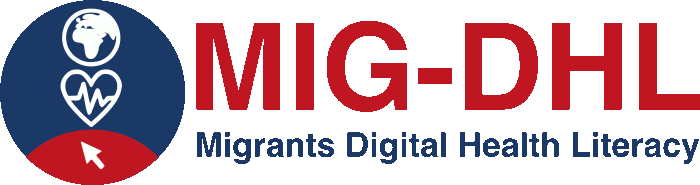 INTELLEKTUELLER OUTPUT 3: LEITFÄDEN FÜR TRAININGSEINHEITENModul 5Erkundung digitaler GesundheitstoolsAutor*innen:
Carlos Serra, UVEG; Karin Drda-Kühn, media k; Maria Mitsa & Popi Christopoulou, PROLEPSISDie Unterstützung der Europäischen Kommission für die Erstellung dieser Veröffentlichung stellt keine Billigung des Inhalts dar, der nur die Ansichten der Autoren widerspiegelt, und die Kommission kann nicht für die Verwendung der darin enthaltenen Informationen verantwortlich gemacht werden. Projektnummer: 2020-1-DE02-KA204-007679.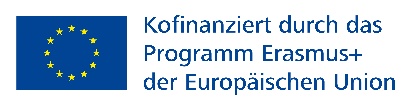 Dieser Leitfaden für Modul 5 ist Teil des MIG-DHL-Programms mit insgesamt 6 Lernmodulen. Er wurde im Rahmen der strategischen Erasmus+ Partnerschaft MIG-DHL - Migrants Digital Health Literacy entwickelt. DIE SCHULie Schulungsinhalte im ÜberblickWeitere Informationen finden Sie auf der Homepage: https://mig-dhl.eu/   Erklärung zum Urheberrecht: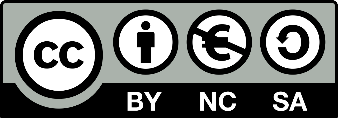 Namensnennung - Nicht-kommerziell - Weitergabe unter gleichen Bedingungen 4.0 International(CC BY-NC-NC-SA4.0)0)
Sie dürfen:Teilen — das Material in jedwedem Format oder Medium vervielfältigen und weiterverbreitenBearbeiten — das Material remixen, verändern und darauf aufbauenDer Lizenzgeber kann diese Freiheiten nicht widerrufen solange Sie sich an die Lizenzbedingungen halten.Unter folgenden Bedingungen:Namensnennung — Sie müssen angemessene Urheber- und Rechteangaben machen, einen Link zur Lizenz beifügen und angeben, ob Änderungen vorgenommen wurden. Diese Angaben dürfen in jeder angemessenen Art und Weise gemacht werden, allerdings nicht so, dass der Eindruck entsteht, der Lizenzgeber unterstütze gerade Sie oder Ihre Nutzung besonders.Nicht kommerziell — Sie dürfen das Material nicht für kommerzielle Zwecke nutzen.Weitergabe unter gleichen Bedingungen — Wenn Sie das Material remixen, verändern oder anderweitig direkt darauf aufbauen, dürfen Sie Ihre Beiträge nur unter derselben Lizenz wie das Original verbreiten.Keine weiteren Einschränkungen — Sie dürfen keine zusätzlichen Klauseln oder technische Verfahren einsetzen, die anderen rechtlich irgendetwas untersagen, was die Lizenz erlaubt.LEITFADEN FÜR MODUL 5 ERKUNDUNG DIGITALER GESUNDHEITSINSTRUMENTEZiele:Aufbauend auf den Dimensionen der digitalen Gesundheitskompetenz (1- operative Kompetenzen; 2- Navigationsfähigkeiten; 3- Informationssuche; 4. Bewertung der Zuverlässigkeit; 5. Bestimmung der Relevanz; 6- Hinzufügen von Inhalten; 7- Schutz der Privatsphäre) befasst sich dieser Leitfaden insbesondere und in praktischer Weise mit den Inhalten der Dimensionen 2 bis 5, und Modul 6 wird die Dimensionen 6 und 7 behandeln. Um die im Rahmen dieses Leitfadens durchzuführenden Arbeiten operationalisieren zu können, werden die Dimensionen 2 bis 5 der digitalen Gesundheitskompetenz in die Teilkompetenzen für digitale Gesundheitskompetenz integriert, die im Rahmen des IC-Health EU-Projekts Horizont 2020 – Verbesserung der digitalen Gesundheitskompetenz in Europa, GA 727474 – ermittelt wurden: Suchen, verstehen und bewerten. Dieses Projekt identifizierte auch die Unterkompetenz „Anwendung“, die im Leitfaden 6 behandelt wird. Daher sind diese Unterkompetenzen wie folgt definiert: Suche-Finde: Das Stichwort „suchen“ wird verwendet, um die Fähigkeit des Lernenden zu beschreiben, nach gesundheitsbezogenen Informationen im Internet zu suchen. Personen mit dieser Fähigkeit können geeignete Suchbegriffe identifizieren und Suchanfragen erstellen, um die gesuchten Informationen zu finden. Darüber hinaus können sie anhand der Informationen, die sie finden, die Informationen zu ihren Fragen identifizieren und die genauen Informationen finden, die sie suchen. Verstehen: Das Stichwort „verstehen“ wird verwendet, um die Fähigkeit des Lernenden zu beschreiben, gesundheitsbezogene Informationen online zu verstehen und die Bedeutung herauszufinden. Bewertung: Das Stichwort „Bewertung“ wird verwendet, um die Fähigkeit des Lernenden zu beschreiben, die Relevanz und Vertrauenswürdigkeit gesundheitsbezogener Informationen zu verschiedenen Online-Quellen kritisch zu überprüfen und zu bewerten. Genauer gesagt bezieht es sich auf die Fähigkeiten des Lernenden, qualitativ hochwertige und qualitativ weniger hochwertige Quellen zu unterscheiden, indem die Genauigkeit, der Wert und die Relevanz von Online-Gesundheitsinformationen anhand gültiger und etablierter Kriterien beurteilt werden. Etablierte Kriterien, die die Beurteilung von Online-Gesundheitsinformationen ermöglichen, sind zum Beispiel die Urheberschaft der Websites, die formulierten Ziele der Website, kommerzielle Interessen, das Vorhandensein eines akkreditierten Zertifikats und das Fehlen von Werbung.Lernziele: Verstehen, was Sie beim Online-Surfen erwarten können Identifizieren Sie nützliche Gesundheitsinformationen online Verstehen, wie Sie Ihre Gesundheitsinformationen schützen können Identifizieren Sie vertrauenswürdige Gesundheitsinformationsquellen Verstehen Sie die Gefahren der Selbstheilung Verstehen, wie Sie mit Ihrem Arzt zusammenarbeiten Identifizieren der Vorteile von Gesundheitswissen und wie Sie das Beste daraus erzielen könnenTeilnehmer*innen & Rollen: Migrant*innen: Etwa 10 (Neuankömmlinge) in als Begünstigte der Fortbildung. Migrantenkolleg*innen: Etwa 1-2 Migrantenkolleg*innen, die Schlüsselpersonen in den Migrantengemeinschaften sind oder bereits in das Aufnahmeland integriert sind. Diese Personen sollen als Vertraute innerhalb der Lernprozesse aufgebaut werden. Sie haben daher eine doppelte Rolle: eine positive Rolle („Ja, ich hatte auch diese Erfahrung, als ich anfing, mich mit dem Gesundheitssystem im Ankunftsland zu befassen.“) und eine ermutigende Rolle („Es dauerte eine Weile, um alles herauszufinden, aber es gibt eine Menge Unterstützung.“). Es ist sehr wichtig, dass diese Rolle im Voraus klar kommuniziert wird. Migrantenkolleg*innen können auch ihre Ansichten darüber abgeben, welche Apps und Informationsquellen für sie am wichtigsten sind. Sie können sogar die Rolle von Trainer*innen in bestimmten Fällen spielen.Angehörige der Gesundheitsberufe (ca. 1-2): Die erwartete Rolle von Gesundheitsfachkräften besteht darin, aktiv an den Sitzungen teilzunehmen (optional), basierend auf der gleichen Argumentation wie Migrantenkolleg*innen. Es ist daher ratsam, Angehörige des Gesundheitswesens einzuladen, an den verschiedenen Lerneinheiten als Beobachter*innen und mit Zugang zu den Materialien auf der Online-Plattform teilzunehmen, falls sie die Online-Aufgaben beobachten (und sogar durchführen) wollen. Sie können einen besonderen Einblick in die praktische Nützlichkeit der verschiedenen Apps und Verzeichnisse geben, die in den verschiedenen Aktivitäten verwendet werden, sowie bei der Lösung der Fallstudien.Kompetenzen: Dieses Modul enthält Informationen zur Recherche von Online-Gesundheitsinformationen und hebt hervor, dass die Online-Welt ein leistungsfähiges Werkzeug sein kann, um wertvolle Informationen zu finden, aber es kann auch Patient*innen irreführen, also sollten wir vorsichtig sein. Die Lernenden werden sich mit den verschiedenen Informationsanbieter*innen sowie der Art der Inhalte, die sie online finden können, vertraut machen. Sie lernen, den Anbieter einer Website zu identifizieren, ihren Zweck und wie sie ihre persönlichen Daten schützen können. Dieses Modul wird auch einige Tipps geben, um zu überprüfen, inwieweit die Informationsquelle glaubwürdig und aktuell ist und wie die Voreingenommenheit vermieden werden kann – wir sollten offen für die „Entfremdung“ neuer Informationen sein, die gegen unsere Überzeugungen verstoßen, um die Bestätigungsverzerrung zu vermeiden. Im letzten Teil dieses Moduls werden einige Gefahren von „Heilversuchen ohne Medikamente“ vorgestellt, neben einigen Tipps, wie man besser mit dem Arzt zusammenarbeiten kann, indem man zum Beispiel den Standpunkt der Patient*innen teilt, einen Beziehungsstil wählt und sich auf Termine vorbereitet. Das Modul endet mit den Vorteilen von Gesundheitswissen und wie man das Beste daraus erhält.Schulungsinhalte: Praktische Entwicklung von Kenntnissen und Erfahrungen in Bezug auf die folgenden digitalen Gesundheitskompetenzen: Navigationsfähigkeiten; Informationssuche; Bewertung der Zuverlässigkeit; Relevanz bestimmen. Dauer der Sitzungen: 9 Stunden.Präsenzveranstaltung: 7 Stunden (4 Sitzungen à 1,40 Minuten)Online-Veranstaltung: 2 StundenBereichsübergreifendes Training: Soziale Fähigkeiten Sprachkenntnisse Fähigkeit der Teamarbeit Fähigkeit, die Vor- und Nachteile der Schulmedizin und alternative Heilmethoden abzuwägen Fähigkeite, theoretische Inhalte in die Praxis umzusetzenMethodik: Aktiv und partizipativ Präsenzveranstaltung: Dialoge Rollenspiel Teamarbeit Online-Veranstaltung: Praktische Umsetzung – durch Aufgaben – einiger vorgestellter Tipps. Einige kollaborative ArbeitSchulungsmaterial: Präsenzveranstaltungen: PowerPoint-Präsentationen Word-Dokumente. Erläuterung der wichtigsten auf pptx dargestellten Inhalte Online-Veranstaltungen: Online-Aufträge in der TrainingsplattformPräsenzveranstaltung 5.1: Richtlinien, Dauer und Werkzeuge (Tag 1) – Wissen über den digitalen Zugang zu Heilmitteln in DeutschlandAktion 5.1.1 Eröffnung Sobald die Lernenden anwesend sind, wird die Trainerin / der Trainer den Inhalt der Sitzung, einschließlich Ziele, Aktivitäten und Planung, vorstellen. Sie/er erklärt – wieder einmal – ihre / seine Rolle. Sie/er stellt die anwesenden Migrantenkolleg*innen und Ärzt*innen vor und erklärt ihre Rollen. Das Ziel der Einführung ist eine Atmosphäre des freudigen Wiedersehens der Anwesenden zu schaffen einen Einblick in die Motivation und Stimmung der Teilnehmer*innen zu bekommen Dauer: 10 Minuten Werkzeug: Modul 5 -  5.1.1  Einführung in die Lerneinheit (PPT) Aktion 5.1.2 Einführung zu Plattformen mit digitalen Werkzeugen und Apps Da das Ziel dieser Lerneinheit darin besteht, digitale Gesundheitskompetenz unter Verwendung der wichtigsten Quellen und Apps in dem Land/der Region, in dem sich die Teilnehmer*innen befinden, zu stärken, deshalb wird die Lerneinheit mit Präsentationen der wichtigsten Internetquellen/Apps beginnen. Ziel ist es, dass Lernende die Quellen und Apps kennen lernen und sich mit ihnen vertraut machen (falls sie dies nicht bereits im Rahmen anderer Aktivitäten in den Lerneinheiten 1 – 4  getan haben), um sie in den folgenden Lerneinheiten nutzen zu können. Die Trainerin / der Trainer wird verschiedene Plattformen für digitale Gesundheitsinstrumente vorstellen, einschließlich der verschiedenen Konzepte und Typen, die klare Beispiele für jede Art dieser Konzepte geben.Dazu beginnt die Trainerin / der Trainer mit einem Überblick über die wichtigsten Apps und Websites, die beim Navigieren im Gesundheitssystem im Internet genutzt werden können. Sie/er erklärt, was diese Websites enthalten (warum sie nützlich sind) und was durch sie möglich ist (einschließlich der Hauptfunktionen der Apps). Sobald dies gezeigt wurde, beginnt sie/er eine Diskussion mit allen Lernenden und fragt sie, was sie für die nützlichsten Websites/Apps für sie halten und warum. Die Trainerin / der Trainer oder eine/r der Lernenden notiert die Kernideen auf einem Flipchart, einer Pinnwand o.ä. . Nach dieser Aktivität hat die Trainerin / der Trainer eine Vorstellung von den wichtigsten Kenntnissen, einschließlich Vorurteilen, Mythen usw., die die Lernenden über digitale Gesundheitswerkzeuge haben. Um diese Aktivität dynamischer zu gestalten, kann der die Trainerin / der Trainer einige Fragen vorbereiten, um die Teilnahme der Lernenden zu steigern.Dauer: 40 Minuten Werkzeug: Modul 5 -  5.1.2 Digitale Gesundheitsplattformen und Apps (PPT)Vorlage zur Identifizierung von Vorteilen/Nachteilen digitaler GesundheitstoolsPause 10 Minuten. Aktion 5.1.3 Schlussfolgerungen Nach Abschluss der vorherigen Schritte schlägt der Trainer / die Trainerin den Lernenden vor, Gruppen zu bilden (3 Gruppen von 5 Personen oder 5 Gruppen von 3 Personen) und fragt sie: Was sind die wichtigsten Vorteile/Probleme, die digitale Gesundheitsplattformen und -apps unter Berücksichtigung der spezifischen Situation für die Lernenden haben können? Denken sie, dass digitale Gesundheitsplattformen und -apps für Sie interessant sein können, um Ihre eigene Gesundheit zu verwalten? Jede Gruppe befasst sich mit diesen Fragen und zieht gemeinsame Schlussfolgerungen, ein/e Vertreter*in jeder Gruppe erläutert den anderen Lernenden die wichtigsten Schlussfolgerungen, die sie erzielt haben. Denken Sie daran, dass Sie verschiedene Profile haben, versuchen Sie, Beispiele für alle Arten von Profilen verständlich zu machen. Dauer: 30 Minuten. Werkzeug: Modul 5 -  Schlussfolgerungen 5.1.3 (PPT)  Zeit für Fragen und Diskussionen. Aktion 5.1.4 Abschluss – Nachbesprechung. Die Trainerin / der Trainer bittet die Lernenden um Feedback, versucht, mögliche Fragen zu beantworten. Sie/er erklärt,  wie die e-Trainingsplattform funktioniert (Benutzer, Passwort, Struktur, Tools, Forum, Webinare usw.).Sie/er erklärt den Lernenden, wie die Online-Schulungen durchgeführt werden, was von ihnen erwartet wird, und erläutert auf spezifische Weise die Aktivitäten, die in der nächsten Online-Schulung durchgeführt werden. Die Trainerin /der Trainer kündigt die nächste Lerneinheit ein. Dauer: 10 Minuten. Werkzeug: Modul 5 -  5.1.4  Abschluss – Nachbesprechung (PPT)Geben Sie Zeit für Fragen und Interaktionen.ONLINE-SITZUNG 5.1: LEITLINIEN, DAUER UND INSTRUMENTE Die Lernenden finden eine Aufgabe auf der Hauptprojektplattform mit mehreren praktischen Aktivitäten. Darin werden sie gefragt, welche App/Quelle mit öffentlichen Informationen sie verwenden würden, um nach bestimmten Informationen im Zusammenhang mit ihrer Gesundheit zu suchen. Die Hauptidee besteht für die Lernenden darin, genügend Aktivitäten und Erklärungen zu recherchieren, um die relevantesten Apps und Websites des nationalen Gesundheitssystems zu identifizieren. Dauer: 30 Minuten Werkzeug: Online-Aktivitäten Das Ergebnis wird von der Trainerin / dem Trainer in der nächsten Sitzung als Ausgangspunkt für die persönliche Sitzung vorgestellt.Präsenzveranstaltung: Richtlinien, Dauer und Werkzeuge – GESUNDHEITSINFORMATIONEN ONLINE recherchieren (Tag 2)Aktion 5.2.1 Eröffnung Sobald die Lernenden anwesend sind, wird die Trainerin / der Trainer den Inhalt der Sitzung, einschließlich Ziele, Aktivitäten und Planung, vorstellen. Sie/er erklärt – wieder einmal – ihre / seine Rolle. Sie/er stellt die anwesenden Migrantenkolleg*innen und Ärzt*innen vor und erklärt ihre Rollen. Das Ziel der Einführung ist einen Ausblick auf die Trainingseinheit zu geben die Schulungsaktivitäten im Überblick zu präsentieren Dauer: 10 Minuten Werkzeug: Modul 5 -  5.2.1  Einführung in die praktische Trainingsaktivität (PPT)Aktion 5.2.2 Wie man Gesundheitsinformationen online findet Die Trainerin / der Trainer beginnt mit seiner Annahme, dass jeder bereits versucht hat, Gesundheitsinformationen im Internet zu finden. Er bittet die Lernenden, eine häufige und bekannte Krankheit (wie Kopfschmerzen, Grippe, Hämatome) zu wählen und ermutigt sie, die Antworten auf unterschiedlich farbigen Karten (eine Farbe für jede Krankheit) zu notieren und die Karten an eine Pinnwand zu stecken. Dauer: 45 Minuten Werkzeug: Karten, Pins, Modul 5 - 5.2.2 & 5.2.3 Wie man Gesundheitsinformationen online findet  (PPT)Pause: 10 Minuten Aktion 5.2.3 – Praktische Tätigkeit: folgend Nach der Pause werden die Lernenden gebeten, sich in kleinen Gruppen zu versammeln. Von jeder Gruppe wird erwartet,zu überprüfen, wo die meisten Informationen gefunden werden können wie viele verschiedene Quellen Informationen anbieten die Art der Mehrheit der bereitgestellten Informationen.Dauer: 45 Minuten Werkzeug: Papier und Stifte, um die Ergebnisse zu notieren, Modul 5 - 5.2.2 & 5.2.3 Gruppendynamik – welche Informationen können wir online finden?  (PPT)Aktion 5.2.4 Schlussfolgerungen Die Lernenden stellen die Ergebnisse anhand ihrer Erfahrungen, Prioritäten und Optionen vor. Sie geben ihre Meinung zur Methodik der Sitzung ab, z. B. zum zusätzlichen Nutzen der Teamarbeit, zu den Vorteilen unterschiedlicher Hintergründe der Lernenden und ob sie ähnliche oder unterschiedliche Erfahrungen gemacht haben. Dauer: 30 Minuten Werkzeug: Gruppendiskussion unterstützt durch Notizen und Pinnwand Modul 5 – 5.2.4 Schlussfolgerungen  (PPT)Aktion 5.2.5 Abschluss – NachbesprechungDie Trainerin / der Trainer fasst den Inhalt der Sitzung zusammen und versucht mögliche Fragen zu klären. Sie/er kündigt die nächste Lerneinheit an und fordert die Lernenden auf, die gesammelten Informationen für die Online-Sitzung aufzubewahren. Sie / er erläutert die Aufgaben, die in der Online-Schulung durchzuführen sind, und gibt einen Hinweis auf den Zeitplan. Dauer: 10 Minuten. Werkzeug: Modul 5 -5.2.5 Abschluss – Nachbesprechung  (PPT)Online-Sitzung 5.2: Leitlinien, Dauer Und InstrumenteDie Lernenden werden gebeten, einen Fragebogen zu beantworten, der sich auf die vorherige Präsenzaktivität bezieht. In diesem Fragebogen werden die Lernenden aufgefordert, zu reflektieren, welche Kriterien für sie am wichtigsten sind, indem sie im Internet nach Informationen suchen. Dauer: 30 Minuten Werkzeug: Online-Fragebogen Das Ergebnis wird von der Trainerin / vom Trainer in der nächsten Sitzung als Ausgangspunkt vorgestellt. Präsenzveranstaltung 5.3: Richtlinien, Dauer und Instrumente (Tag 3) – Wie man Informationen bewertetAktion 5.3.1 Eröffnung Sobald die Lernenden anwesend sind, wird der Trainer die Ziele der Sitzung vorstellen, einschließlich Ziele, Aktivitäten und Planung. Dauer: 10 Minuten Werkzeug: Modul 5 -  5.3.1  Einführung in die praktische Trainingsaktivität (PPT)Aktion 5.3.2: Bewertung von online-Informationen  Zu Beginn der Aktion wird die Trainerin / der Trainer die Auswertung des Fragebogens aus der Online-Sitzung vorstellen. Sie/er zeigt auf, welche Kriterien für die Lernenden bei der Suche nach Gesundheitsinformationen im Internet am wichtigsten waren (z. B. Schnellzugriff durch Konzentration auf die ersten 2 Homepages der Google-Suche). Anschließend wird sie/er fragen, wie die Lernenden die gewonnenen Online-Informationen im Zusammenhang mit einigen Kriterien bewerten würden, und bewertet hiermit die Zuverlässigkeit der Informationen. Die Lernenden werden um eine sorgfältige Prüfung der (3-5) Ressourcenanbieter gebeten, um damit ihre in der Online-Sitzung recherchierten Websites entsprechend den Fragen zu überprüfen. Dauer: 60 Minuten Werkzeug: Modul 5 -  5.3.2 Bewertung von online-Informationen  (PPT)Pause: 10 Minuten Aktion 5.3.3 – Ergebnis der Bewertung Nach der Pause werden die Lernenden aufgefordert, ihr Ergebnis im Hinblick auf die Bewertung der von verschiedenen Websites und Portalen bereitgestellten Inhalte zu präsentieren. Die Trainerin / der Trainer fragt die Auszubildenden, wer von ihnen den Informationen auf der gewählten Website noch/nicht mehr vertrauen wird und warum. Sie/er fasst den Inhalt der Sitzung zusammen und versucht mögliche Fragen zu klären. Sie/er erklärt die Aufgaben, die in der Online-Schulung zu erledigen sind.Dauer: max. 60 Minuten (je nach Teilnehmerzahl oder Gruppenzahl) Werkzeug: DiskussionAktion 5.3.4 – Abschluss – Nachbesprechung Die Trainerin / der Trainer fasst den Inhalt der Sitzung zusammen und versucht, Fragen zu klären. Sie/er kündigt die nächste Lerneinheit an und fordert  die Lernenden auf, die gesammelten Informationen für die Online-Sitzung aufzubewahren. Sie/er erläutert die Aufgaben, die in der Online-Schulung durchzuführen sind, und gibt einen Hinweis auf den Zeitplan. Dauer: 10 Minuten. Werkzeug: Modul 5 -  5.3.4 Abschluss – Nachbesprechung (PPT)ONLINE-Veranstaltung 5.3: LEITLINIEN, DAUER UND INSTRUMENTE Hausaufgaben: Die Lernenden werden gebeten,  2 weitere Online-Quellen anhand der in der Präsenzveranstaltung vorgestellten Fragen prüfen. Sie werden ihre Antworten in einen Online-Fragebogen aufnehmen und ihr Ergebnis in einem Freitextfeld zusammenfassen. Darüber hinaus werden sie aufgefordert, die Stärken und Schwächen der bereitgestellten Informationen zu definieren, welche Informationen sie als problematisch erachten und welcher Quelle sie vertrauen würden. Ziel ist es, die Lernenden in die Lage zu versetzen, zu ermitteln, welchen Informationen sie vertrauen können. Dies wird für die Trainer*innen nützlich sein (da sie während des restlichen Trainings bestimmte Probleme hervorheben können) und für die Lernenden selbst, damit sie erkennen, dass das Training für sie nützlich ist. Dauer: 30 Minuten Werkzeug: Fragebögen Präsenzveranstaltung 5.4: Richtlinien, Dauer und Werkzeuge (Tag 4) – Überprüfung gelernter Inhalte in Bezug auf digitale Gesundheitsinformationen Aktion 5.4.1 Eröffnung Sobald die Lernenden anwesend sind, wird die Trainerin / der Trainer die Ziele der Sitzung, einschließlich Aktivitäten und Planung, vorstellen. Dauer: 10 Minuten Werkzeug: Modul 5 -  5.4.1 Eröffnung 5.4.1  (PPT)Aktion 5.4.2 Praktische Übungen. Teil 1 Die folgenden Aktionen zielen darauf ab, Aktivitäten für die Lernenden zu präsentieren, um das Wissen, das sie im ersten Teil der Lerneinheit 5 und während der Lerneinheit 4 entwickelt haben, in die Praxis umzusetzen. Praktische Aktivitäten werden vorgeschlagen, um die meisten Fähigkeiten zu testen (Fähigkeiten: 6: hinzufügen von selbstgenerierten Inhalten; 7: der Schutz der Privatsphäre wird Gegenstand von Lerneinheit 6 sein), die die Lernenden in Gruppen oder einzeln lösen müssen. Ziel ist es, bei jeder Aktivität zu überprüfen, ob die Lernenden die Fähigkeiten richtig erworben haben. Darüber hinaus wird die allgemeine Gesundheitskompetenz der Lernenden überprüft und ob sie infolge ihrer Teilnahme an früheren Lerneinheiten zugenommen hat. Die Methodik der Tätigkeit wird die Lösung von praktischen Fällen in Paaren sein. Die Erklärungen werden den Paaren (entweder auf Papier oder über das Online-Tool) vorgeschlagen. Die Lernenden  werden elektronische Geräte verwenden, um die Fälle zu lösen und sie dann dem Rest der Gruppe vorzustellen. Die Trainerin / der Trainer kann verschiedene Rollen übernehmen: entweder bei der Erreichung des richtigen Ergebnisses helfen oder darauf warten, dass die Lernenden das Ergebnis, das sie für richtig halten, erzielen, und dann dieses Ergebnis bestätigen oder korrigieren. Dauer: 40 Minuten Werkzeug: elektronische Geräte, Karten, Modul 5 - 5.4.2 Praktische Übungen 1 - 4  (PPT)Aktivität 1 – Ich möchte im Internet Informationen darüber finden, ob es angesichts der Pandemiesituation ratsam ist, eine Impfung zu erhalten, wie würde ich nach Informationen suchen? — Digitale Fähigkeiten zur Bewertung: 1- operationelle Fähigkeiten; 2 – Navigationsfähigkeiten; 3 – Informationssuche; 4. Bewertung der Zuverlässigkeit; 5 – Relevanz bestimmen. Aktivität 2 – Ich möchte Blutspender werden, wo finde ich die Informationen? Was sind die Voraussetzungen, um Blut zu spenden? Wo kann ich Blut spenden? — Digitale Fähigkeiten zur Bewertung: 1- operationelle Fähigkeiten; 2 – Navigationsfähigkeiten; 3 – Informationssuche; 4. Bewertung der Zuverlässigkeit; 5 – Relevanz bestimmen. Aktivität 3 – Wie finde ich ein Krankenhaus für einen Notfall? Wenn mir etwas passiert, während ich zu Hause bin, in welches Krankenhaus sollte ich gehen? — Digitale Fähigkeiten zur Bewertung: 1- operationelle Fähigkeiten; 2 – Navigationsfähigkeiten; 3 – Informationssuche; 4. Bewertung der Zuverlässigkeit; 5 – Relevanz bestimmen. Aktivität 4 – Wie bekomme ich einen Termin bei meinem Arzt / meiner Ärztin? — Digitale Fähigkeiten zur Bewertung: 1- operationelle Fähigkeiten; 2 – Navigationsfähigkeiten; 3 – Informationssuche; 4. Bewertung der Zuverlässigkeit; 5 – Relevanz bestimmen. Pause: 15 MinutenAktion 5.4.3 Praktische Übungen. Teil 2 Follow-up der vorherigen ÜbungAktivität 5 – Ich denke, ich habe eine Verstauchung, wer sollte sie begutachten, wie mache ich einen Termin? — Digitale Fähigkeiten zur Bewertung: 1- operationelle Fähigkeiten; 2 – Navigationsfähigkeiten; 3 – Informationssuche; 4. Bewertung der Zuverlässigkeit; 5 – Relevanz bestimmen. Aktivität 6 – Ich habe Zahnschmerzen; wie erhalte ich Zugang zu öffentlichen zahnärztlichen Dienstleistungen? — Digitale Fähigkeiten zur Bewertung: 1- operationelle Fähigkeiten; 2 – Navigationsfähigkeiten; 3 – Informationssuche; 4. Bewertung der Zuverlässigkeit; 5 – Relevanz bestimmen. Aktivität 7 – Wie erbitte ich einen Termin mit einem Psychiater / einer Psychiaterin? — Digitale Fähigkeiten zur Bewertung: 1- operationelle Fähigkeiten; 2 – Navigationsfähigkeiten; 3 – Informationssuche; 4. Bewertung der Zuverlässigkeit; 5 – Relevanz bestimmen. Aktivität 8 – Wie erkenne ich Apotheken in meiner Nähe? Was kann ich in einer Apotheke bekommen? — Digitale Fähigkeiten zur Bewertung: 1- operationelle Fähigkeiten; 2 – Navigationsfähigkeiten; 3 – Informationssuche; 4. Bewertung der Zuverlässigkeit; 5 – Relevanz bestimmen. Dauer: 40 Minuten Werkzeug: elektronische Geräte. Karten. Modul 5 - 5.4.2 Praktische Übungen 5 - 8  (PPT)Aktion 5.4.4 Abschluss – Nachbesprechung Die Trainerin / der Trainer fasst den Inhalt der Sitzung zusammen und versucht,  mögliche Fragen zu klären. Sie / er mach die Lernenden auf die nächste Lehrveranstaltung aufmerksam. Sie/er stellt einen Teil der Inhalte vor, die in Lerneinheit 6 behandelt werden sollen.Dauer: 10 Minuten Werkzeug: Modul 5 -  5.4.4 Abschluss – Nachbesprechung  (PPT)ONLINE-Veranstaltung 5.4: LEITLINIEN, DAUER UND INSTRUMENTE Für die Online-Sitzung werden Aufgaben auf der Online-Plattform des Projekts hinterlegt. Es wird vorgeschlagen, dass die Lernenden Informationen in Bezug auf COVID-19 einholen, damit sie möglichst viele digitale Gesundheitskompetenzen in die Praxis umsetzen können. Mit Fragen wie: „Wie ist die aktuelle Situation? Was sind die wichtigsten Maßnahmen zur Gesundheitssicherheit in Deutschland? Was soll ich machen, wenn ich Symptome habe? usw. Dauer: 30 Minuten Werkzeug: die MIG-DHL- Online-Plattform, Erarbeitung auf der Online-Plattform. LERNEINHEIT 5ERKUNDUNG DIGITALER GESUNDHEITSINSTRUMENTE –EMPFEHLUNGEN FÜR TRAINER*INNENWeitere Informationen finden Sie auf der Projektplattform bei den digitalen Projektmaterialien.INPUTSAKTIVITÄTENOUTPUTSKURZFRISTIGE AUSWIRKUNGENLANGFRISTIGE AUSWIRKUNGENDefinitionWas wird für die Durchführung der geplanten Aktivitäten benötigt?Was gibt es für Ressourcen, um die Ziele der Intervention zu erreichen?Welche unmittelbaren Ergebnisse werden von den Aktivitäten erwartet?Kurzfristige VeränderungenLangfristige VeränderungenBeschrei-bungRäume, in denen Aktivitäten durchgeführt werden können. Digitale Geräte für Teilnehmende, damit sie dem Kurs folgen können. Personen, die die Schulung leiten. Trainingsmaterialien für den Kurs.Trainingsein-heiten für Migrant*innen, die sich zunächst auf die Entwicklung grundle-gender Gesundheits-kompetenzen konzentrieren sowie bereichsübergreifende und gezielte Lektionen, die sich auf die Entwicklung jeder der sechs digitalen Gesundheits-kompetenzen konzentrieren.Geschulte Teilneh-mendeEntwicklung von Gesundheits-kompetenz und digitaler GesundheitskompetenzVerbesserung der Fähigkeit, mit der eigenen Gesundheit richtig umzugehen und digitale Geräte unabhängig und sicher zu nutzen, als eines der Schlüssel-elemente für die Integration und soziale Eingliederung von Migrant*innen.Wichtige Hypothese...Die Verfügbarkeit von materiellen und personellen Ressourcen ermöglicht es, die Aktivitäten für die Zielgruppen zu entwickeln.Die Teilnahme der Lernenden an den beschriebenen Aktivitäten ermöglicht es, die digitale Gesundheitskompetenz zu schulen.Die Teilnahme der Lernenden an den beschriebenen Aktivitäten ermöglicht es ihnen, die wichtigsten Fähigkeiten im Bereich der digitalen Gesundheitskompetenz zu entwickeln. Die Nutzung elektronischer Geräte zur Verwaltung der eigenen Gesundheit wird in Zukunft noch zunehmen und damit zu einem Schlüsselfaktor für die Integration und das soziale Wohlergehen von Migrant*innen werden.Indika-torenAnzahl der geschulten LernendenDHL-UmfrageIPL-12-Umfrage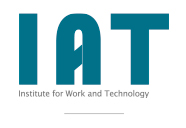 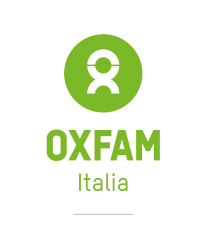 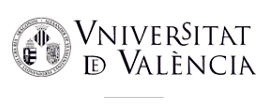 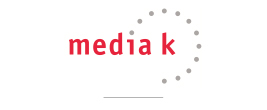 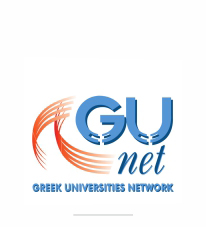 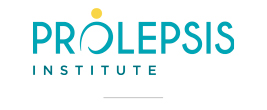 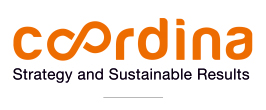 Das MIG-DHL ProgrammModul 1: Was ist digitale Gesundheitskompetenz und ihre Bedeutung?Modul 2: Die wichtigsten Gesundheitsfragen bei der Ankunft in einem neuen LandModul 3: Dienstleistungen im GesundheitswesenModul 4: Digitale Kompetenz entwickelnModul 5: Erkundung digitaler GesundheitstoolsModul 6: Aktiv sein im digitalen Gesundheitsumfeld